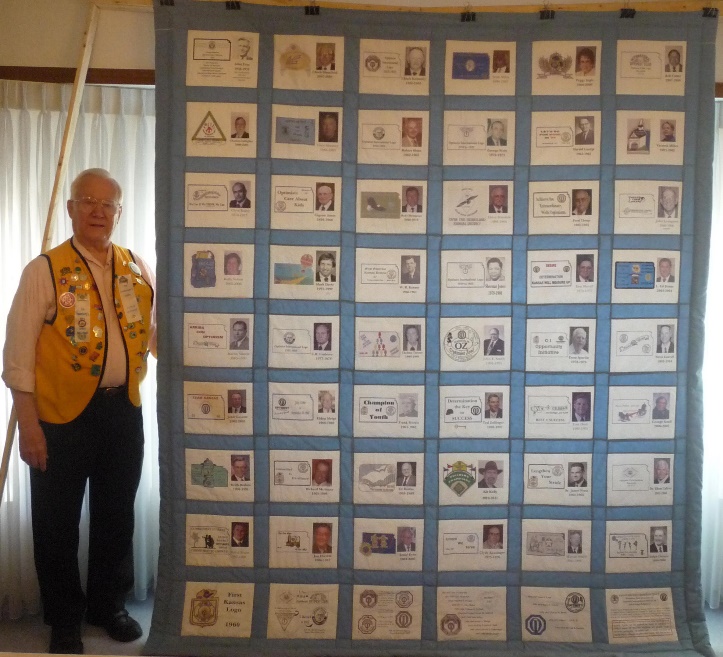 KANSASHISTORICALQUILTTicket Request FormThis request is for:	$10 for 1	$25 for 3	$50 for 7	$100 for 15Check is made to “Optimist International Foundation” and memo states “Kansas CCDHH Scholarship”.Mail ticket stubs to:Name______________________________________________________________________street______________________________________________________________________City, State, ZipMail completed form     		Charles Mansfield         and your check to: 		1101 N Sandplum LnWichita, KS 67212-2936